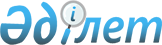 О внесении изменения в приказ исполняющего обязанности Министра по инвестициям и развитию Республики Казахстан от 26 декабря 2014 года № 299 "Об утверждении требований, предъявляемых к юридическим лицам, аттестуемым на проведение работ в области промышленной безопасности"Приказ Министра по чрезвычайным ситуациям Республики Казахстан от 31 марта 2022 года № 92. Зарегистрирован в Министерстве юстиции Республики Казахстан 4 апреля 2022 года № 27382.
      Примечание ИЗПИ!Порядок введения в действие см. п.4
      ПРИКАЗЫВАЮ:
      1. Внести в приказ исполняющего обязанности Министра по инвестициям и развитию Республики Казахстан от 26 декабря 2014 года № 299 "Об утверждении требований, предъявляемых к юридическим лицам, аттестуемым на проведение работ в области промышленной безопасности" (зарегистрирован в Реестре государственной регистрации нормативных правовых актов за № 10188) следующее изменение:
      Требования, предъявляемые к юридическим лицам, аттестуемым на проведение работ в области промышленной безопасности, утвержденные указанным приказом, изложить в новой редакции согласно приложению к настоящему приказу.
      2. Комитету промышленной безопасности Министерства по чрезвычайным ситуациям Республики Казахстан в установленном законодательством порядке обеспечить:
      1) государственную регистрацию настоящего приказа в Министерстве юстиции Республики Казахстан;
      2) размещение настоящего приказа на интернет-ресурсе Министерства по чрезвычайным ситуациям Республики Казахстан;
      3) в течение десяти рабочих дней после государственной регистрации настоящего приказа в Министерстве юстиции Республики Казахстан представить в Юридический департамент Министерства по чрезвычайным ситуациям Республики Казахстан сведения об исполнении мероприятия, согласно подпунктам 1) и 2) настоящего пункта.
      3. Контроль за исполнением настоящего приказа возложить на курирующего вице-министра по чрезвычайным ситуациям Республики Казахстан.
      4. Настоящий приказ вводится в действие по истечении шестидесяти календарных дней после дня его первого официального опубликования.
      "СОГЛАСОВАН"Министерство национальнойэкономики Республики Казахстан Требования, предъявляемые к юридическим лицам, аттестуемым на проведение работ в области промышленной безопасности Глава 1. Общие положения
      1. Настоящие требования, предъявляемые к юридическим лицам, аттестуемым на проведение работ в области промышленной безопасности (далее – Требования) разработаны в соответствии с подпунктом 16) статьи 12-2 Закона Республики Казахстан "О гражданской защите".
      2. Аттестация юридических лиц на проведение работ в области промышленной безопасности проводится с целью официального признания уполномоченным органом в области промышленной безопасности правомочий юридического лица выполнять следующие виды работ в области промышленной безопасности:
      1) проведение экспертизы промышленной безопасности;
      2) подготовка, переподготовка специалистов, работников в области промышленной безопасности;
      3) проведение экспертизы в области взрывных работ;
      4) проведение технического обслуживания газопотребляющих систем;
      5) проведение монтажа, технического обслуживания, технического диагностирования, технического освидетельствования и ремонта лифтов, эскалаторов, траволаторов, а также подъемников для лиц с ограниченными возможностями (инвалидов). Глава 2. Требования к юридическим лицам, аттестуемым на право проведения экспертизы промышленной безопасности
      3. Юридическое лицо, претендующее на право проведения экспертизы промышленной безопасности:
      опасных технических устройств, указанных в пункте 2 статьи 71 Закона Республики Казахстан "О гражданской защите";
      технологий, технических устройств, материалов, применяемых на опасных производственных объектах (за исключением строительных материалов);
      юридических лиц на соответствие заявленным видам работ, требованиям промышленной безопасности при получении аттестата на право проведения работ в области промышленной безопасности;
      проектных документов, подлежащих экспертизе в области промышленной безопасности в соответствии с Кодексом Республики Казахстан "О недрах и недропользовании", имеет:
      1) нормативные технические документы, учебно-методические материалы для проведения экспертизы промышленной безопасности;
      2) материально-техническое оснащение (сертифицированные приборы, средства измерения и контроля) на праве собственности или ином законном основании для проведения экспертизы опасных технических устройств, технологий, технических устройств, материалов на их соответствие требованиям промышленной безопасности;
      3) оформленных на постоянную работу не менее трех специалистов, имеющих высшее техническое образование и практический опыт работы на опасных производственных объектах более пяти лет и прошедших подготовку и проверку знаний в области промышленной безопасности;
      4) специалистов и лабораторию неразрушающего контроля на праве собственности или ином законном основании.
      4. Юридическое лицо, претендующее на право проведения экспертизы промышленной безопасности иных юридических лиц на соответствие заявленным видам работ, требованиям промышленной безопасности при получении аттестата на право проведения работ в области промышленной безопасности, дополнительно к требованиям, установленных пунктом 3 настоящих Требований, имеет:
      1) опыт проведения экспертизы промышленной безопасности не менее пяти лет;
      2) оформленных на постоянную работу не менее трех специалистов, имеющих высшее техническое образование и практический опыт работы на опасных производственных объектах более десяти лет и прошедших подготовку и проверку знаний в области промышленной безопасности. Глава 3. Требования к юридическим лицам, аттестуемым на право подготовки, переподготовки специалистов, работников в области промышленной безопасности
      5. Юридическое лицо, претендующее на право подготовки, переподготовки специалистов, работников в области промышленной безопасности, имеет:
      1) нормативные технические документы, учебно-методические материалы, пособия для подготовки, переподготовки специалистов, работников в области промышленной безопасности;
      2) учебные планы и программы обучения по требованиям промышленной безопасности;
      3) систему организации контроля качества обучения;
      4) учебные классы (аудитории), оснащенные компьютерной техникой, наглядными пособиями, базу для производственной практики обучаемых, на праве собственности или ином законном основании;
      5) профессиональных преподавателей, входящих в штат учебной организации и (или) специалистов, имеющих высшее техническое образование и прошедших подготовку и проверку знаний в области промышленной безопасности. Глава 4. Требования к юридическим лицам, аттестуемым на право проведения экспертизы в области взрывных работ
      6. Юридическое лицо, претендующее на право проведения экспертизы в области взрывных работ, имеет:
      1) оформленных на постоянную работу не менее трех специалистов, имеющих высшее техническое образование и практический опыт работы на взрывных работах более пяти лет и прошедших подготовку и проверку знаний в области промышленной безопасности;
      2) материальную базу, оснащенную сертифицированными приборами, средствами измерения и контроля на праве собственности или ином законном основании для проведения экспертизы в области взрывных работ;
      3) полигон для проведения испытаний взрывчатых веществ на праве собственности или ином законном основании. Глава 5. Требования к юридическим лицам, аттестуемым на право проведения технического обслуживания газопотребляющих систем
      7. Юридическое лицо, претендующее на право производство работ по техническому обслуживанию газопотребляющих систем, имеет:
      1) оформленных на постоянную работу не менее пяти специалистов, имеющих техническое образование и практический опыт работы на объектах газоснабжения более трех лет и прошедших подготовку и проверку знаний в области промышленной безопасности при эксплуатации систем газоснабжения и оборудования, работающего под давлением;
      2) методики проведения обследований систем газоснабжения, расчетов по определению остаточного срока эксплуатации технических устройств, материалов и проведения экспертизы промышленной безопасности систем газоснабжения;
      3) производственные здания и оборудования (цех, мастерская), станочный парк, механизмы, инструменты, контрольно-измерительные приборы на праве собственности или ином законном основании;
      4) службу, обеспечивающую:
      производственный контроль качества оказываемых услуг;
      метрологический контроль (специалисты по ремонту и обслуживанию контрольно-измерительных приборов, специалисты и приборы неразрушающих методов контроля). Глава 6. Требования к юридическим лицам, аттестуемым на право проведения монтажа, технического обслуживания, технического диагностирования, технического освидетельствования и ремонта лифтов, эскалаторов, траволаторов, а также подъемников для лиц с ограниченными возможностями (инвалидов)
      8. Юридическое лицо, претендующее на право проведения работ по монтажу одного или нескольких видов опасных технических устройств (лифтов, эскалаторов, траволаторов, а также подъемников для лиц с ограниченными возможностями (инвалидов) имеет:
      1) не менее одного специалиста с высшим техническим образованием (либо одного специалиста с высшим образованием и со стажем работы в данной отрасти не менее пяти лет) и двух специалистов со средним техническим образованием или двух специалистов с высшим техническим образованием (либо двух специалистов с высшим образованием и со стажем не менее пяти лет в данной отрасли), прошедших подготовку и проверку знаний в области промышленной безопасности;
      2) стаж работы для работников с высшим техническим образованием не менее двух лет; для работников со средним техническим образованием – не менее трех лет;
      3) принадлежащие на праве собственности или ином законном основании производственные помещения, здания и сооружения;
      4) строительные механизмы, транспортные средства, средства технологического оснащения, средства обеспечения безопасности, средства контроля и измерений, необходимые для производства монтажных работ:
      инструменты, механизмы и приспособления для выполнения работ (сварочный аппарат, монтажная лебедка, грузозахватные приспособления, слесарный инструмент, средства индивидуальной защиты для производства работ на высоте);
      5) наличие у юридического лица внутренних документов, для обеспечения качества выполняемых монтажных работ;
      6) наличие у юридического лица договора со специализированной организацией по подготовке, переподготовке специалистов и работников.
      9. Юридическое лицо, претендующее на право проведения работ по ремонту и (или) техническому обслуживанию одного или нескольких видов опасных технических устройств (лифтов, эскалаторов, траволаторов, а также подъемников для лиц с ограниченными возможностями (инвалидов)) имеет:
      1) не менее одного специалиста с высшим техническим образованием, либо одного специалиста с высшим образованием и стажем работы в данной отрасли не менее пяти лет, прошедшего подготовку и проверку знаний в области промышленной безопасности;
      2) не менее одного специалиста со средним техническим образованием, прошедшего подготовку и проверку знаний в области промышленной безопасности;
      3) стаж работы для работников с высшим техническим образованием не менее двух лет непрерывного стажа;
      4) стаж работы для работников со средним техническим профессиональным образованием - не менее трех лет непрерывного стажа;
      5) принадлежащие на праве собственности или ином законном основании производственные помещения, здания и сооружения;
      6) механизмы, транспортные средства, средства технологического оснащения, средства обеспечения безопасности, средства контроля и измерений, необходимые для производства работ по техническому обслуживанию и ремонту:
      инструменты, механизмы и приспособления для выполнения соответствующих видов работ (монтажная лебедка, слесарный инструмент, комплект контрольно-измерительных приборов, средства индивидуальной защиты для производства работ на высоте);
      7) наличие аварийно-диспетчерской службы:
      трудовые договора и приказы на специалистов (не менее двух электромехаников);
      транспортное средство на праве собственности, либо по договору аренды;
      пункт диспетчерского контроля на праве собственности, либо по договору аренды;
      8) наличие у юридического лица технической документации для производства работ по техническому обслуживанию и (или) ремонту;
      9) наличие у юридического лица договора со специализированной организацией по подготовке, переподготовке работников и специалистов.
      10. Юридическое лицо, претендующее на право проведения работ по техническому диагностированию, техническому освидетельствованию одного или нескольких видов опасных технических устройств (лифтов, эскалаторов, траволаторов, а также подъемников для лиц с ограниченными возможностями (инвалидов)) имеет:
      1) не менее одного специалиста с высшим техническим образованием и не менее одного специалиста со средним техническим образованием, прошедших подготовку и проверку знаний в области промышленной безопасности;
      2) заявленные специалисты с высшим техническим образованием имеют опыт работы в должности руководителей структурных подразделений в области строительства, выполняющих работы, связанные с монтажом и эксплуатацией грузоподъемных механизмов, эскалаторов, траволаторов, подъемников для лиц с ограниченными возможностями (инвалидов) и стаж работы в данной должности не менее трех лет.
      Заявленные специалисты со средним техническим образованием осуществляют свою трудовую деятельность, связанную с грузоподъемными механизмами, эскалаторами, траволаторами, подъемниками для лиц с ограниченными возможностями (инвалидов) и имеют стаж работы в данной должности не менее одного года;
      3) принадлежащие на праве собственности или ином законном основании производственные помещения, здания и сооружения;
      4) средства технологического оснащения, средства обеспечения безопасности, средства необходимые для производства работ по проведению технического освидетельствования лифтов, эскалаторов, траволаторов и подъемников для лиц с ограниченными возможностями (инвалидов):
      контрольные испытательные грузы;
      приспособление для контроля направляющих;
      динамометрический ключ;
      комплект контрольно-измерительных приборов;
      средства индивидуальной защиты;
      5) наличие комплекта технической документации завода-изготовителя, в зависимости от вида и типа технического устройства.
					© 2012. РГП на ПХВ «Институт законодательства и правовой информации Республики Казахстан» Министерства юстиции Республики Казахстан
				
      Министр по чрезвычайным ситуациямРеспублики Казахстан 

Ю. Ильин
Приложение к приказу
Министра по чрезвычайным 
ситуациям
Республики Казахстан
от 31 марта 2022 года № 92Утверждены приказом
исполняющего обязанности
Министра по инвестициям и 
развитию
Республики Казахстан
от 26 декабря 2014 года № 299